Publicado en Madrid el 15/10/2021 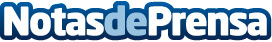 Juan Antonio Álvaro de la Parra recoge el Premio Especial A Tu Salud por la "Gestión de la pandemia"El gerente de la Fundación Jiménez Díaz, en representación del hospital, recoge el galardón entregado por la ministra de Sanidad Carolina Darias. Un reconocimiento que se suma al recibido hace unos días por la Unidad de EPOC de la Fundación Jiménez Díaz en la categoría "Excelente", otorgado por la SEPARDatos de contacto:Fundación Jiménez Díaz915504800Nota de prensa publicada en: https://www.notasdeprensa.es/juan-antonio-alvaro-de-la-parra-recoge-el_1 Categorias: Nacional Medicina Sociedad Recursos humanos Premios http://www.notasdeprensa.es